Кафедра информационных систем управления федерального государственного бюджетного образовательного учреждения высшего образования «Донецкий государственный университет» приглашает студентов образовательных организаций высшего образования Российской Федерации принять участие во II этапе I Всероссийской студенческой олимпиады «Документоведение, архивоведение и информационная деятельность» (далее – Олимпиада).Олимпиада состоится 21 марта 2024 г. Открытие Олимпиады 21 марта в 11:00. Подведение итогов и закрытие Олимпиады – 29 марта в 11:00.Форма проведения Олимпиады – заочная (дистанционная) с возможностью участия студентов в режиме онлайн через системы видеосвязи сети Интернет.Олимпиада проводится в один день и включает выполнение креативных, проблемных и ситуационных заданий с помощью ПЭВМ.Уровень знаний будет оцениваться с помощью вопросов по дисциплинам направления подготовки «Документоведение и архивоведение»:документоведение;архивоведение;деловое письмо;организация и технология документационного обеспечения управления;документальная лингвистика;информационные технологии.Для участия в Олимпиаде от каждой образовательной организации высшего образования приглашается не более 10 студентов бакалавриата и магистратуры.До 11 марта 2024 г. просим направить сканированные анкеты участников олимпиады (приложение) и их электронный вид в формате текстового файла (*.docx) на электронный адрес: yan4ik.filatova@yandex.ru с пометкой «Олимпиада 2024».Инструкции относительно порядка участия и выполнения заданий олимпиады будут направлены участникам дополнительно.Контакты оргкомитета:Кафедра информационных систем управления: +7 (949) 338-92-43 (WhatsApp, Telegram) − Пономаренко Наталья Шахрияровна;+7 (949) 305-11-10 (Telegram) − Филатова Яна Владимировна.Научно-исследовательская часть: +7 (856) 302-92-26; e-mail: t.samareva@donnu.ru  Самарева Татьяна Николаевна. ПриложениеА Н К Е Т Аучастника I Всероссийской студенческой олимпиады «Документоведение, архивоведение и информационная деятельность»Фамилия, имя, отчество (полностью) ___________________________________________________________________________________________________________________Дата рождения________________________________________________________________Образовательная организация высшего образования (полное название) _________________________________________________________________________________________________________________________________________________________Факультет, специальность, курс _______________________________________________________________________________________________________________________________Контактный телефон (мобильный)________________________________________________Электронная почта: ___________________________________________________________Ф. И. О. руководителя, его должность, ученое звание, ученая степень: _____________________________________________________________________________Решением оргкомитета__________________________________________________(название ОО ВО)студент(ка)_________________________________________________________(фамилия и инициалы)который(ая) в I этапе олимпиады _______________________________________________________________________________________________________________(название олимпиады, по специальности (направлению))занял(а) ___________ место, рекомендован(а) к участию в I Всероссийской студенческой олимпиаде «Документоведение, архивоведение и информационная деятельность» Председатель оргкомитета I (внутриуниверситетского) этапаолимпиады                                     ____________                             ______________________М. П.                                                                        (подпись)                                                            (инициалы и фамилия)Подпись участника олимпиады ____________ 	Дата заполнения _________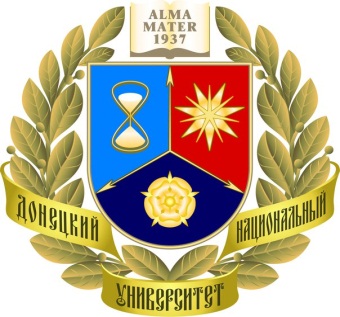 I Всероссийская студенческая олимпиада «Документоведение, архивоведение 
и информационная деятельность»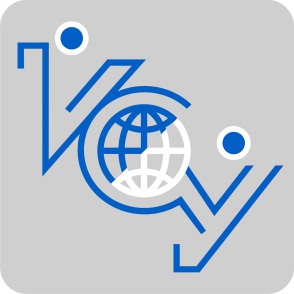 